Segnalazione Certificata di Inizio Attività per Esercizi di somministrazione temporanea di alimenti e bevande Compilare unitamente a Modulo scheda anagrafica SCIA UNICA (SCIA + altre segnalazioni, comunicazioni e notifiche):Il/la sottoscritto/a presenta le segnalazioni e/o comunicazioni indicate nel quadro riepilogativo allegato.Nota bene: Per le attività da svolgere su suolo pubblico, è necessario avere la relativa concessione.  Attenzione: qualora dai controlli successivi il contenuto delle dichiarazioni risulti non corrispondente al vero, oltre alle sanzioni penali, è prevista la decadenza dai benefici ottenuti sulla base delle dichiarazioni stesse (art. 75 del DPR 445/2000).Data____________________              Firma_________________________________________INFORMATIVA SULLA PRIVACY (ART. 13 del d.lgs. n. 196/2003)Il D.Lgs. n. 196 del 30 giugno 2003 (“Codice in materia di protezione dei dati personali”) tutela le persone e gli altri soggetti rispetto al trattamento dei dati personali. Pertanto, come previsto dall’art. 13 del Codice, si forniscono le seguenti informazioni:Finalità del trattamento. I dati personali saranno utilizzati dagli uffici nell’ambito del procedimento per il quale la dichiarazione viene resa.Modalità del trattamento. I dati saranno trattati dagli incaricati sia con strumenti cartacei sia con strumenti informatici a disposizione degli uffici. Ambito di comunicazione. I dati potranno essere comunicati a terzi nei casi previsti della Legge 7 agosto 1990, n. 241 (“Nuove norme in materia di procedimento amministrativo e di diritto di accesso ai documenti amministrativi”) ove applicabile, e in caso di controlli sulla veridicità delle dichiarazioni (art. 71 del D.P.R. 28 dicembre 2000 n. 445 (“Testo unico delle disposizioni legislative e regolamentari in materia di documentazione amministrativa”).Diritti. L’interessato può in ogni momento esercitare i diritti di accesso, di rettifica, di aggiornamento e di integrazione dei dati come previsto dall’art. 7 del d.lgs. n. 196/2003. Per esercitare tali diritti tutte le richieste devono essere rivolte al SUAP.Titolare del trattamento: SUAPE di _____________________Il/la sottoscritto/a dichiara di aver letto l’informativa sul trattamento dei dati personali.Data____________________              Firma____________________________________________________Quadro riepilogativo della documentazione allegataALLEGATO ADICHIARAZIONE SUL POSSESSO DEI REQUISITI DA PARTE DEGLI ALTRI SOCICognome ____________________ Nome __________________________________ C.F. |__|__|__|__|__|__|__|__|__|__|__|__|__|__|__|__| Data di nascita|__|__|/|__|__|/|__|__|__|__| Cittadinanza _______________________ Sesso: M |__| F |__| Luogo di nascita: Stato ___________________ Provincia _________ Comune ________________ Residenza: Provincia ____________ Comune __________________________________________ Via, Piazza, ecc._____________________________________ N. _____ C.A.P. _______________ Il sottoscritto/a, in qualità diSOCIO/A della |__| Società _____________________________________________________________________Consapevole delle sanzioni penali previste dalla legge per le false dichiarazioni e attestazioni (art. 76 del DPR n. 445 del 2000 e Codice penale), sotto la propria responsabilità,dichiaradi essere in possesso dei requisiti di onorabilità previsti dalla legge e di non trovarsi nelle condizioni previste dalla legge (artt. 11, 92 e 131 del TULPS, Regio Decreto 18/06/1931, n. 773);che non sussistono nei propri confronti le cause di divieto, di decadenza o di sospensione previste dalla legge (art. 67 del D.Lgs. 06/09/2011, n. 159, “Effetti delle misure di prevenzione previste dal Codice delle leggi antimafia e delle misure di prevenzione, nonché nuove disposizioni in materia di documentazione antimafia”).Attenzione: qualora dai controlli successivi il contenuto delle dichiarazioni risulti non corrispondente al vero, oltre alle sanzioni penali, è prevista la decadenza dai benefici ottenuti sulla base delle dichiarazioni stesse (art. 75 del DPR 445 del 2000).Data____________________              Firma_________________________________________________INFORMATIVA SULLA PRIVACY (ART. 13 del d.lgs. n. 196/2003)Il D.Lgs. n. 196 del 30 giugno 2003 (“Codice in materia di protezione dei dati personali”) tutela le persone e gli altri soggetti rispetto al trattamento dei dati personali. Pertanto, come previsto dall’art. 13 del Codice, si forniscono le seguenti informazioni:Finalità del trattamento. I dati personali saranno utilizzati dagli uffici nell’ambito del procedimento per il quale la dichiarazione viene resa.Modalità del trattamento. I dati saranno trattati dagli incaricati sia con strumenti cartacei sia con strumenti informatici a disposizione degli uffici. Ambito di comunicazione. I dati potranno essere comunicati a terzi nei casi previsti della Legge 7 agosto 1990, n. 241 (“Nuove norme in materia di procedimento amministrativo e di diritto di accesso ai documenti amministrativi”) ove applicabile, e in caso di controlli sulla veridicità delle dichiarazioni (art. 71 del D.P.R. 28 dicembre 2000 n. 445 (“Testo unico delle disposizioni legislative e regolamentari in materia di documentazione amministrativa”).Diritti. L’interessato può in ogni momento esercitare i diritti di accesso, di rettifica, di aggiornamento e di integrazione dei dati come previsto dall’art. 7 del d.lgs. n. 196/2003. Per esercitare tali diritti tutte le richieste devono essere rivolte al SUAP.Titolare del trattamento: SUAPE di _____________________Il/la sottoscritto/a dichiara di aver letto l’informativa sul trattamento dei dati personali.Data____________________              Firma____________________________________________________ALLEGATO B (somministrazione temporanea sagre e feste popolari l.r. 2/2015)Il sottoscritto__________________________, nato a _______________ il______ e residente in__________________, Via____________________________, n.__, cittadinanza ____________________  Sesso M       F  in qualità di____________________, della__________________________________, con sede in _______________________, Via____________________________________, n.____, c.f./ P.IVA____________________________, recapito telefonico______________________ e-mail _________________________ PEC _______________________________in relazione alla    sagra |__|     festa popolare |__|        denominata _______________________________che si svolgerà in _______________________________ dal __________ al __________ai sensi degli artt.46 e 47 DPR 445/2000,DICHIARA |__| di aver presentato richiesta di inserimento della manifestazione nel calendario regionale delle sagre e delle feste popolari anno 20___ prot. n. _______________ del _____________ |__| che gli spazi riservati al pubblico appositamente allestiti e destinati ad attività di somministrazione temporanea di alimenti e bevande non superano il 70% della superficie complessiva a disposizione dell’area interessata dalla sagra, escluse le aree destinate a parcheggio, come individuate nella relativa documentazione planimetrica presentata ai fini della sicurezza pubblica; (per le sagre)|__|  che gli spazi riservati al pubblico appositamente allestiti e destinati ad attività di somministrazione temporanea di alimenti e bevande non superano il 50% della superficie complessiva a disposizione dell’area interessata dalla festa popolare, escluse le aree destinate a parcheggio, come individuate nella relativa documentazione planimetrica presentata ai fini della sicurezza pubblica;(per le feste popolari)|__| di essere a conoscenza che l’attività di somministrazione temporanea di alimenti e bevande, indipendentemente dalla durata complessiva della sagra, non può avere durata superiore a 10 giorni consecutivi; |__| che i prodotti somministrati e indicati nel menù proposto nella sagra  provengono, per almeno il 60%, da: (per le sagre)- prodotti inseriti nell’elenco regionale dei prodotti agroalimentari tradizionali di cui agli articoli 2 e 3 del D.M. 08/09/1999, n. 350, Regolamento recante norme per l’individuazione dei prodotti tradizionali di cui all’art. 8, comma 1, del D.Lgs. 30 aprile 1998, n. 173, o comunque prodotti classificati e riconosciuti come DOP, IGP, DOC, DOCG e IGT della Regione Umbria;- prodotti da filiera corta, a chilometri zero e di qualità di cui all’art. 3, comma 1, lettere b), c) e d) della L.R. 10/02/2011, n. 1, Norme per il sostegno dei gruppi di acquisto solidale e popolare (GASP ) e per la promozione dei prodotti agroalimentari a chilometri zero, da filiera corta e di qualità;- prodotti riconosciuti dal Comune come prodotti caratterizzanti le sagre (vedi elenco riportato nell’Allegato A al Regolamento comunale sagre e feste popolari);|__|  che il 60% dei piatti e delle bevande proposti nel menù deve essere riferito ai prodotti e alle lavorazioni caratterizzanti la sagra stessa; (per le sagre)|__| di indicare, per ciascuna pietanza e bevanda, il luogo di provenienza dei prodotti utilizzati mediante esposizione di cartelli illustrativi posizionati in modo ben leggibile presso le casse o i punti di ordinazione di alimenti o bevande, nonché attraverso specifica indicazione nel menù; (per le sagre)|__|  che i prodotti somministrati e indicati nel menù proposto provengono, di norma, per almeno il 60%, da prodotti da filiera corta, a chilometri zero e di qualità; (per le feste popolari)Allega:elenco dei prodotti e dei piatti somministrati e dei fornitori delle materie prime e dei semilavoratiData____________________              Firma____________________________________________________INFORMATIVA SULLA PRIVACY (ART. 13 del d.lgs. n. 196/2003)Il D.Lgs. n. 196 del 30 giugno 2003 (“Codice in materia di protezione dei dati personali”) tutela le persone e gli altri soggetti rispetto al trattamento dei dati personali. Pertanto, come previsto dall’art. 13 del Codice, si forniscono le seguenti informazioni:Finalità del trattamento. I dati personali saranno utilizzati dagli uffici nell’ambito del procedimento per il quale la dichiarazione viene resa.Modalità del trattamento. I dati saranno trattati dagli incaricati sia con strumenti cartacei sia con strumenti informatici a disposizione degli uffici. Ambito di comunicazione. I dati potranno essere comunicati a terzi nei casi previsti della Legge 7 agosto 1990, n. 241 (“Nuove norme in materia di procedimento amministrativo e di diritto di accesso ai documenti amministrativi”) ove applicabile, e in caso di controlli sulla veridicità delle dichiarazioni (art. 71 del D.P.R. 28 dicembre 2000 n. 445 (“Testo unico delle disposizioni legislative e regolamentari in materia di documentazione amministrativa”).Diritti. L’interessato può in ogni momento esercitare i diritti di accesso, di rettifica, di aggiornamento e di integrazione dei dati come previsto dall’art. 7 del d.lgs. n. 196/2003. Per esercitare tali diritti tutte le richieste devono essere rivolte al SUAP.Titolare del trattamento: SUAPE di _____________________Il/la sottoscritto/a dichiara di aver letto l’informativa sul trattamento dei dati personali.Data____________________              Firma____________________________________________________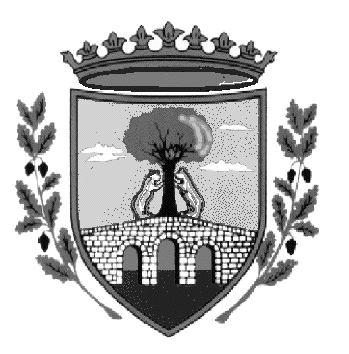 AL SUAPEDEL COMUNE DI CERRETO DI SPOLETOCompilato a cura del SUAPE:Pratica________________________AL SUAPEDEL COMUNE DI CERRETO DI SPOLETOdel________________________Protocollo________________________SCIA UNICA: SCIA esercizi di somministrazione TEMPORANEA + SCIA sanitaria SCIA UNICA: SCIA esercizi di somministrazione TEMPORANEA + SCIA sanitaria Indirizzo:PIAZZA PONTANO, 18PEC / Posta elettronica:comune.cerretodispoleto@postacert.umbria.itIndirizzo:PIAZZA PONTANO, 18PEC / Posta elettronica:comune.cerretodispoleto@postacert.umbria.itSCIA UNICA: SCIA esercizi di somministrazione TEMPORANEA + SCIA sanitaria SCIA UNICA: SCIA esercizi di somministrazione TEMPORANEA + SCIA sanitaria AVVIO AVVIO Il/la sottoscritto/a SEGNALA l’avvio dell’esercizio TEMPORANEO di somministrazione di alimenti e bevande:Manifestazione denominata ______________________________________________________________________________Tipologia di manifestazione:   Sagra                                                                  Fiera – Mostre Mercato o analoghe  Festa popolare                       Evento locale straordinario Indirizzo della manifestazione:Via/piazza   ____________________________________________________________________ n. _______________Comune _____________________________________________________    prov. |__|__|      C.A.P.    |__|__|__|__|__| Modalità di somministrazione:  All’aperto su area privata                                        All’aperto su area pubblica                             All’interno di edificio su area privata                       All’interno di edificio su area pubblicaPeriodo di svolgimento dell’attività di somministrazione: (non superiore a quello di svolgimento della manifestazione)Dal giorno   |__|__|/|__|__|/|__|__|__|__|Al giorno     |__|__|/|__|__|/|__|__|__|__|Il/la sottoscritto/a SEGNALA l’avvio dell’esercizio TEMPORANEO di somministrazione di alimenti e bevande:Manifestazione denominata ______________________________________________________________________________Tipologia di manifestazione:   Sagra                                                                  Fiera – Mostre Mercato o analoghe  Festa popolare                       Evento locale straordinario Indirizzo della manifestazione:Via/piazza   ____________________________________________________________________ n. _______________Comune _____________________________________________________    prov. |__|__|      C.A.P.    |__|__|__|__|__| Modalità di somministrazione:  All’aperto su area privata                                        All’aperto su area pubblica                             All’interno di edificio su area privata                       All’interno di edificio su area pubblicaPeriodo di svolgimento dell’attività di somministrazione: (non superiore a quello di svolgimento della manifestazione)Dal giorno   |__|__|/|__|__|/|__|__|__|__|Al giorno     |__|__|/|__|__|/|__|__|__|__|DICHIARAZIONI SUL POSSESSO DEI REQUISITI DI ONORABILITA’ DICHIARAZIONI SUL POSSESSO DEI REQUISITI DI ONORABILITA’ Il/la sottoscritto/a, consapevole delle sanzioni penali previste dalla legge per le false dichiarazioni e attestazioni (art.76 del DPR 445 del 2000 e Codice penale), sotto la propria responsabilità,dichiara:di essere in possesso dei requisiti di onorabilità previsti dalla legge e di non trovarsi nelle condizioni previste dalla legge (artt. 11, 92 e 131 del TULPS, Regio Decreto 18/06/1931, n. 773); che non sussistono nei propri confronti le cause di divieto, di decadenza o di sospensione previste dalla legge (art. 67 del D.Lgs. 06/09/2011, n. 159, “Effetti delle misure di prevenzione previste dal Codice delle leggi antimafia e delle misure di prevenzione, nonché nuove disposizioni in materia di documentazione antimafia”).Il/la sottoscritto/a, consapevole delle sanzioni penali previste dalla legge per le false dichiarazioni e attestazioni (art.76 del DPR 445 del 2000 e Codice penale), sotto la propria responsabilità,dichiara:di essere in possesso dei requisiti di onorabilità previsti dalla legge e di non trovarsi nelle condizioni previste dalla legge (artt. 11, 92 e 131 del TULPS, Regio Decreto 18/06/1931, n. 773); che non sussistono nei propri confronti le cause di divieto, di decadenza o di sospensione previste dalla legge (art. 67 del D.Lgs. 06/09/2011, n. 159, “Effetti delle misure di prevenzione previste dal Codice delle leggi antimafia e delle misure di prevenzione, nonché nuove disposizioni in materia di documentazione antimafia”).ALTRE DICHIARAZIONIIl/la sottoscritto/a dichiara, relativamente ai locali di esercizio:di aver rispettato le norme igienico-sanitarie e di sicurezza nei luoghi di lavoro (*)la normativa in materia di superamento e eliminazione delle barriere architettonichedi aver rispettato i regolamenti locali di polizia urbana, annonaria e di attuazione della l.r. 2/2015 “Disciplina delle sagre, delle feste popolari e dell'esercizio dell'attività temporanea di somministrazione di alimenti e bevande.”Altro (*)____________________________(Ulteriori dichiarazioni espressamente previste dalla normativa regionale)Il/la sottoscritto/a dichiara, inoltre:di impegnarsi a comunicare ogni variazione relativa a stati, fatti, condizioni e titolarità rispetto a quanto dichiarato. (*)DOCUMENTAZIONE PRESENTATA IN ALLEGATO ALLA SCIADOCUMENTAZIONE PRESENTATA IN ALLEGATO ALLA SCIADOCUMENTAZIONE PRESENTATA IN ALLEGATO ALLA SCIAAllegatoDenominazioneCasi in cui è previstoCasi in cui è previstoProcura/delega Nel caso di procura/delega a presentare la segnalazione Nel caso di procura/delega a presentare la segnalazione Copia del documento di identità del/i titolare/iNel caso in cui la segnalazione non sia sottoscritta in forma digitale e in assenza di procura Nel caso in cui la segnalazione non sia sottoscritta in forma digitale e in assenza di procura Copia del permesso di soggiorno o documento equivalente  del/i titolare/iNel caso di cittadini extracomunitari (legge 40/1998 art. 6 comma 2) Nel caso di cittadini extracomunitari (legge 40/1998 art. 6 comma 2) Dichiarazioni sul possesso dei requisiti da parte degli altri soci (Allegato A) + copia del documento di identitàSempre, in presenza di soggetti (es. soci) diversi dal dichiaranteSempre, in presenza di soggetti (es. soci) diversi dal dichiaranteComunicazione, che vale quale denuncia per la vendita di alcolici (D.Lgs. n. 504/1995)In caso di vendita di alcoliciIn caso di vendita di alcoliciNotifica sanitaria (art. 6, Reg.CE n. 852/2004)Sempre obbligatoriaSempre obbligatoriaALTRI ALLEGATI (attestazioni relative al versamento di oneri, diritti ecc.)ALTRI ALLEGATI (attestazioni relative al versamento di oneri, diritti ecc.)ALTRI ALLEGATI (attestazioni relative al versamento di oneri, diritti ecc.)AllegatoDenominazioneCasi in cui è previstoAttestazione del versamento di oneri, di diritti, ecc.(*)Nella misura e con le modalità indicate sul sito dell’amministrazione